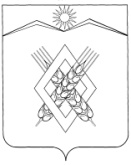 АДМИНИСТРАЦИЯ ХАРЬКОВСКОГО СЕЛЬСКОГО ПОСЕЛЕНИЯЛАБИНСКОГО РАЙОНАПОСТАНОВЛЕНИЕот  05.08.2019                                                                                       № 64хутор ХарьковскийОб утверждении программ профилактики нарушений обязательных требований на 2019 год и плановый период 2020-2021 гг.В соответствии с частью 1 статьи 8.2 Федерального закона от 26 декабря 2008 года № 294-ФЗ «О защите прав юридических лиц и индивидуальных предпринимателей при осуществлении государственного контроля (надзора) и муниципального контроля» п о с т а н о в л я ю:1. Утвердить Программу профилактики нарушений обязательных требований в рамках  муниципального контроля в области торговой деятельности на территории Харьковского сельского поселения Лабинского района, осуществляемого администрацией Харьковского сельского поселения Лабинского района на 2019 год и плановый период 2020-2012 гг. (приложение № 1).2. Утвердить Программу профилактики нарушений обязательных требований в рамках  муниципального контроля за сохранностью автомобильных дорог местного значения в границах населенных пунктов Харьковского сельского поселения Лабинского района, осуществляемого администрацией Харьковского сельского поселения Лабинского района на 2019 год и плановый период 2020-2012 гг. (приложение № 2).3. Признать утратившим силу постановление администрации Харьковского сельского поселения Лабинского района от 10 декабря 2018 года № 116 «Об утверждении Программы профилактики правонарушений в рамках муниципального контроля, осуществляемой администрацией Харьковского сельского поселения Лабинского района в 2019 году».4. Ведущему специалисту администрации О.В. Филипченко                     настоящее постановление опубликовать и разместить на официальном сайте администрации Харьковского сельского поселения Лабинского района в информационно-телекоммуникационной сети «Интернет».5. Контроль за выполнением настоящего постановления оставляю за собой.6. Постановление вступает в силу со дня его опубликования.Глава администрацииХарьковского сельского поселенияЛабинского района                                                                Н.Ф. ШумскийПРИЛОЖЕНИЕ № 1УТВЕРЖДЕНАпостановлением администрации Харьковского сельского поселения Лабинского районаот  05.08.2019 № 64ПРОГРАММАпрофилактики нарушений обязательных требований в рамках  муниципального контроля в области торговой деятельности на территории Харьковского сельского поселения Лабинского района на 2019 год и плановый период 2020-2012 гг.ПаспортРаздел 1. Анализ и оценка состояния подконтрольной сферыОбъектами профилактических мероприятий при осуществлении муниципального контроля в области торговой деятельности (далее - муниципальный торговый контроль) являются юридические лица, индивидуальные предприниматели, граждане, осуществляющие торговую деятельность на территории Харьковского сельского поселения Лабинского района (далее - подконтрольные субъекты).Предметом муниципального торгового контроля является контроль за соблюдением юридическими лицами, индивидуальными предпринимателями требований, установленных федеральными законами, законами Краснодарского края и нормативными правовыми актами Харьковского сельского поселения Лабинского района в области торговой деятельности (далее – торговое законодательство), организация и проведение мероприятий по профилактике нарушений указанных требований.В 2017 году муниципальный торговый контроль не проводился, и нарушений этих требований не выявлено. Внеплановых проверок органом муниципального дорожного контроля не проводилось.В 2018 году плановые и внеплановые  проверки не проводились.Раздел 2. Основные цели и задачи профилактической работыНастоящая Программа определяет цели, задачи и порядок осуществления профилактических мероприятий, направленных на предупреждение нарушений обязательных требований.Органом, уполномоченным на осуществление муниципального торгового контроля, является администрация Харьковского сельского поселения Лабинского района.Должностное лицо, уполномоченное на осуществление муниципального контроля: специалист 1 категории администрации Харьковского сельского поселения Лабинского района Стрельникова Юлия Станиславовна.Целями профилактической работы являются:предупреждение нарушений подконтрольными субъектами обязательных требований, включая устранение причин, факторов и условий, способствующих возможному нарушению обязательных требований;снижение административной нагрузки на подконтрольные субъекты;создание у подконтрольных субъектов мотивации к добросовестному поведению;снижение уровня ущерба, причиняемого охраняемым законом ценностям.Задачами профилактической работы являются:укрепление системы профилактики нарушений обязательных требований;выявление причин, факторов и условий, способствующих нарушениям обязательных требований;разработка мероприятий, направленных на устранение и предупреждение нарушений обязательных требований;повышение правосознания и правовой культуры подконтрольных субъектов.Целевыми индикаторами и показателями качества и результативности Программы являются:информированность подконтрольных субъектов о содержании обязательных требований;понятность обязательных требований, их однозначное толкование подконтрольными субъектами и должностными лицами органа муниципального дорожного контроля;удовлетворенность подконтрольных субъектов доступностью информации о принятых и готовящихся изменениях в содержании обязательных требований, размещенной на официальном сайте Администрации Харьковского сельского поселения Лабинского района;информированность подконтрольных субъектов о порядке проведения проверок;информированность подконтрольных субъектов о правах подконтрольных субъектов при проведении проверок;степень дисциплинированности подконтрольных субъектов;выполнение профилактических программных мероприятий.Количественным показателем реализации программы является количество проведенных профилактических мероприятий.Раздел 3. Программные мероприятия на на 2019 год и плановый период 2020-2021 гг.Программные мероприятия на на 2019 годПроект плана мероприятий по профилактике нарушений на 2020-2021 гг.Раздел 4. Ресурсное обеспечение ПрограммыРесурсное обеспечение Программы включает в себя кадровое и информационно-аналитическое обеспечение ее реализации.Информирование о целях, задачах и ходе реализации Программы осуществляется с использованием официального сайта Администрации Харьковского сельского поселения Лабинского района.Финансовое обеспечение реализации Программы осуществляется в рамках финансирования мероприятий по осуществлению муниципального торгового контроля.Раздел 5. Механизм реализации ПрограммыРеализация Программы планируется путем осуществления профилактических мероприятий, указанных в разделе 3.Лицом, ответственным за непосредственную организацию и проведение профилактических мероприятий, указанных в разделе 3 настоящей Программы, является специалист 1 категории администрации Харьковского сельского поселения Лабинского района Стрельникова Юлия Станиславовна (телефон 886169 70351).Контроль реализации Программы осуществляется в течение 2019 года.По завершении Программы сведения о ее реализации включаются в ежегодный доклад об организации и проведении администрацией Харьковского сельского поселения Лабинского района  муниципального дорожного контроля.Раздел 6. Оценка эффективности ПрограммыОценка эффективности профилактических мероприятий осуществляется по итогам опроса. Опрос проводится среди лиц, в отношении которых проводились проверочные мероприятия, иных подконтрольных субъектов и лиц, участвующих в проведении профилактических мероприятий. Опрос проводится сотрудниками Администрации Харьковского сельского поселения Лабинского района. Оценка эффективности Программы осуществляется по годам (этапам) в течение всего срока реализации Программы.Результаты опроса и информация о достижении целевых показателей реализации Программы размещаются на официальном сайте Администрации Харьковского сельского поселения Лабинского района.Глава администрации                                                                   Н.Ф. ШумскийПРИЛОЖЕНИЕ № 2УТВЕРЖДЕНАпостановлением администрации Харьковского сельского поселения Лабинского районаот 05.08.2019  № 64ПРОГРАММАпрофилактики нарушений обязательных требований в рамках  муниципального контроля за сохранностью автомобильных дорог местного значения в границах населенных пунктов Харьковского сельского поселения Лабинского района на 2019 год и плановый период 2020-2012 гг.1.ПаспортРаздел 1. Анализ и оценка состояния подконтрольной сферыОбъектами профилактических мероприятий при осуществлении муниципального контроля за сохранностью автомобильных дорог местного значения в границах населенных пунктов Харьковского сельского поселения Лабинского района (далее - муниципальный дорожный контроль) являются юридические лица и индивидуальные предприниматели, которые осуществляют:перевозку грузов автомобильным транспортом;строительство, реконструкцию, ремонт и содержание объектов улично-дорожной сети;строительство зданий, строений и сооружений;
строительно-монтажные и дорожные работы;иную деятельность на объектах улично-дорожной сети,далее - подконтрольные субъекты.Предметом муниципального контроля является контроль за сохранностью автомобильных дорог местного значения в границах населенных пунктов Харьковского сельского поселения Лабинского района, соблюдением юридическими лицами, индивидуальными предпринимателями требований, установленных муниципальными правовыми актами, а также требований, установленных федеральными законами, законами Краснодарского края (далее – законодательство в области обеспечения сохранности автомобильных дорог местного значения), организация и проведение мероприятий по профилактике нарушений указанных требований.В 2017 году муниципальный дорожный контроль не проводился, и нарушений этих требований не выявлено. Внеплановых проверок органом муниципального дорожного контроля не проводилось.В 2018 году плановые и внеплановые  проверки не проводились.Раздел 2. Основные цели и задачи профилактической работыНастоящая Программа определяет цели, задачи и порядок осуществления профилактических мероприятий, направленных на предупреждение нарушений обязательных требований.Органом, уполномоченным на осуществление муниципального дорожного контроля, является администрация Харьковского сельского поселения Лабинского района.Должностное лицо, уполномоченное на осуществление муниципального контроля: ведущий специалист администрации Харьковского сельского поселения Лабинского района Филипченко Ольга Васильевна.Целями профилактической работы являются:предупреждение нарушений подконтрольными субъектами обязательных требований, включая устранение причин, факторов и условий, способствующих возможному нарушению обязательных требований;снижение административной нагрузки на подконтрольные субъекты;создание у подконтрольных субъектов мотивации к добросовестному поведению;снижение уровня ущерба, причиняемого охраняемым законом ценностям.Задачами профилактической работы являются:укрепление системы профилактики нарушений обязательных требований;выявление причин, факторов и условий, способствующих нарушениям обязательных требований;разработка мероприятий, направленных на устранение и предупреждение нарушений обязательных требований;повышение правосознания и правовой культуры подконтрольных субъектов.Целевыми индикаторами и показателями качества и результативности Программы являются:информированность подконтрольных субъектов о содержании обязательных требований;понятность обязательных требований, их однозначное толкование подконтрольными субъектами и должностными лицами органа муниципального дорожного контроля;удовлетворенность подконтрольных субъектов доступностью информации о принятых и готовящихся изменениях в содержании обязательных требований, размещенной на официальном сайте Администрации Харьковского сельского поселения Лабинского района;информированность подконтрольных субъектов о порядке проведения проверок;информированность подконтрольных субъектов о правах подконтрольных субъектов при проведении проверок;степень дисциплинированности подконтрольных субъектов;выполнение профилактических программных мероприятий.Количественным показателем реализации программы является количество проведенных профилактических мероприятий.Раздел 3. Программные мероприятия на на 2019 год и плановый период 2020-2021 гг.Программные мероприятия на на 2019 годПроект плана мероприятий по профилактике нарушений на 2020-2021 гг.Раздел 4. Ресурсное обеспечение ПрограммыРесурсное обеспечение Программы включает в себя кадровое и информационно-аналитическое обеспечение ее реализации.Информирование о целях, задачах и ходе реализации Программы осуществляется с использованием официального сайта Администрации Харьковского сельского поселения Лабинского района.Финансовое обеспечение реализации Программы осуществляется в рамках финансирования мероприятий по осуществлению муниципального дорожного контроля.Раздел 5. Механизм реализации ПрограммыРеализация Программы планируется путем осуществления профилактических мероприятий, указанных в разделе 3.Лицом, ответственным за непосредственную организацию и проведение профилактических мероприятий, указанных в разделе 3 настоящей Программы, является ведущий специалист администрации Харьковского сельского поселения Лабинского района  (телефон 886169 70351).
          Контроль реализации Программы осуществляется в течение 2019 года.По завершении Программы сведения о ее реализации включаются в ежегодный доклад об организации и проведении администрацией Харьковского сельского поселения Лабинского района  муниципального дорожного контроля.Раздел 6. Оценка эффективности ПрограммыОценка эффективности профилактических мероприятий осуществляется по итогам опроса. Опрос проводится среди лиц, в отношении которых проводились проверочные мероприятия, иных подконтрольных субъектов и лиц, участвующих в проведении профилактических мероприятий. Опрос проводится сотрудниками Администрации Харьковского сельского поселения Лабинского района. Оценка эффективности Программы осуществляется по годам (этапам) в течение всего срока реализации Программы.Результаты опроса и информация о достижении целевых показателей реализации Программы размещаются на официальном сайте Администрации Харьковского сельского поселения Лабинского района.Глава администрации                                                                 Н.Ф. ШумскийНаименование программыПрограмма профилактики нарушений обязательных требований в рамках  муниципального контроля в рамках  муниципального контроля в области торговой деятельности на территории Харьковского сельского поселения Лабинского районаПравовые основания разработки программыФедеральный закон от 26 декабря 2008 года № 294 ФЗ «О защите прав юридических лиц и индивидуальных предпринимателей при осуществлении государственного контроля (надзора) и муниципального контроля»;Федеральный закон от 23.06.2016  года № 182-ФЗ «Об основах системы профилактики правонарушений в Российской Федерации»;постановление Правительства Российской Федерации от 26 декабря 2018 года № 1680 «Об утверждении общих требований к организации и осуществлению органами государственного контроля (надзора), органами муниципального контроля мероприятий по профилактике нарушений обязательных требований, требований, установленных муниципальными правовыми актами»Разработчик программыАдминистрация Харьковского сельского поселения Лабинского районаЦели программы1. Предупреждение нарушений юридическими лицами и индивидуальными предпринимателями, осуществляющими транспортную деятельность в сфере автомобильного транспорта и дорожного хозяйства обязательных требований, установленных законодательством Российской Федерации в указанной сфере деятельности.2. Создание инфраструктуры профилактики нарушений обязательных требований.3. Устранение причин, факторов и условий, способствующих нарушениям обязательных требований со стороны поднадзорных хозяйствующих субъектов в сфере торговой деятельности.4. Предотвращение риска причинения вреда и снижение уровня ущерба;5. Устранение условий и причин, способствующих нарушению обязательных требований и причинению вреда охраняемым законом ценностям;6. Формирование моделей социально ответственного, добросовестного, правового поведения подконтрольных субъектов;7. Повышение прозрачности системы контрольной деятельности;8. Повышение эффективности осуществления контрольной  деятельности.Задачи программы1. Укрепление системы профилактики нарушений обязательных требований.2. Снижение количества плановых контрольных мероприятий и постепенная их замена мероприятиями по профилактике нарушений обязательных требований законодательства Российской Федерации субъектами контроля (надзора);3. Выявление причин, факторов и условий, способствующих возникновению нарушений обязательных требований.4. Устранение причин, факторов и условий, способствующих возникновению нарушений обязательных требований.5. Повышение правосознания и правовой культуры руководителей поднадзорных хозяйствующих субъектов.6. Определение перечня видов и сбор статистических данных, необходимых для организации профилактической работы, а также для установления критериев риска.7. Создание системы, обеспечивающей прозрачность, понятность содержания обязательных требований законодательства Российской Федерации, которые подлежат соблюдению.Сроки и этапы реализации программы2019 год и плановый период 2020-2021 годовОжидаемые конечные результаты реализации программы1. Уменьшение общего числа нарушений обязательных требований, выявляемых при проведении муниципального контроля в отношении подконтрольных хозяйствующих субъектов.2. Снижение нарушений в области торговой деятельности;3. Повышение прозрачности системы контрольной деятельности.Структура программыРаздел 1. Анализ и оценка состояния подконтрольной сферы.Раздел 2. Цели и задачи профилактической работы.Раздел 3. Программные мероприятия.Раздел 4. Ресурсное обеспечение Программы.Раздел 5. Механизм реализации программы.Раздел 6. Оценка эффективности программы.№ п/пНаименование мероприятияСрок реализации мероприятияОтветственный исполнитель1Размещение на официальном сайте администрации Харьковского сельского поселения Лабинского района для каждого вида муниципального контроля перечней нормативных правовых актов или их отдельных частей, содержащих обязательные требования, оценка соблюдения которых является предметом муниципального контроля, а также текстов соответствующих нормативных правовых актов3 квартал2019 годаДолжностное лицо, уполномоченное на осуществление муниципального контроля, указанное в разделе 2 настоящей Программы2Осуществление информирования юридических лиц, индивидуальных предпринимателей по вопросам соблюдения обязательных требований, в том числе посредством разработки и опубликования руководств по соблюдению обязательных требований, проведения разъяснительной работы и иными способами.В случае изменения обязательных требований – подготовка и распространение комментариев о содержании новых нормативных правовых актов, устанавливающих обязательные требования, внесенных изменениях в действующие акты, сроках и порядке вступления их в действие, а также рекомендаций о проведении необходимых организационных, технических мероприятий, направленных на внедрение и обеспечение соблюдения обязательных требованийВ течение года (по мере необходимости)Должностное лицо, уполномоченное на осуществление муниципального контроля, указанное в разделе 2 настоящей Программы3Обеспечение регулярного (не реже одного раза в год) обобщения практики осуществления в соответствующей сфере деятельности муниципального контроля и размещение на официальном сайте администрации Харьковского сельского поселения Лабинского района соответствующих обобщений, в том числе с указанием наиболее часто встречающихся случаев нарушений обязательных требований с рекомендациями в отношении мер, которые должны приниматься юридическими лицами, индивидуальными предпринимателями в целях недопущения таких нарушений4 квартал2019 годаДолжностное лицо, уполномоченное на осуществление муниципального контроля, указанное в разделе 2 настоящей Программы4Выдача предостережений о недопустимости нарушения обязательных требований в соответствии с частями 5-7 статьи 8.2 Федерального закона от 26 декабря 2008 года № 294-ФЗ «О защите прав юридических лиц и индивидуальных предпринимателей при осуществлении государственного контроля (надзора) и муниципального контроля» (если иной порядок не установлен федеральным законом)В течение года (по мере необходимости)Должностное лицо, уполномоченное на осуществление муниципального контроля, указанное в разделе 2 настоящей Программы5Внесение информации в единый реестр проверок при осуществлении государственного контроля (надзора) и муниципального контроля в Российской Федерации.В течение года (по мере необходимости в сроки, установленные Постановлением Правительства РФ от 28 апреля 2015 г. № 415
«О Правилах формирования и ведения единого реестра проверок»)Должностное лицо, уполномоченное на осуществление муниципального контроля, указанное в разделе 2 настоящей Программы№ п/пНаименование мероприятияСрок реализации мероприятияОтветственный исполнитель1Размещение на официальном сайте администрации Харьковского сельского поселения Лабинского района для каждого вида муниципального контроля перечней нормативных правовых актов или их отдельных частей, содержащих обязательные требования, оценка соблюдения которых является предметом муниципального контроля, а также текстов соответствующих нормативных правовых актов2 квартал2020 года;2 квартал2021 годаДолжностное лицо, уполномоченное на осуществление муниципального контроля2Осуществление информирования юридических лиц, индивидуальных предпринимателей по вопросам соблюдения обязательных требований, в том числе посредством разработки и опубликования руководств по соблюдению обязательных требований, проведения разъяснительной работы и иными способами.В случае изменения обязательных требований – подготовка и распространение комментариев о содержании новых нормативных правовых актов, устанавливающих обязательные требования, внесенных изменениях в действующие акты, сроках и порядке вступления их в действие, а также рекомендаций о проведении необходимых организационных, технических мероприятий, направленных на внедрение и обеспечение соблюдения обязательных требованийВ течение 2020, 2021 года (по мере необходимости)Должностное лицо, уполномоченное на осуществление муниципального контроля3Обеспечение регулярного (не реже одного раза в год) обобщения практики осуществления в соответствующей сфере деятельности муниципального контроля и размещение на официальном сайте администрации Харьковского сельского поселения Лабинского района соответствующих обобщений, в том числе с указанием наиболее часто встречающихся случаев нарушений обязательных требований с рекомендациями в отношении мер, которые должны приниматься юридическими лицами, индивидуальными предпринимателями в целях недопущения таких нарушений4 квартал2020 года;4 квартал2021 годаДолжностное лицо, уполномоченное на осуществление муниципального контроля4Выдача предостережений о недопустимости нарушения обязательных требований в соответствии с частями 5-7 статьи 8.2 Федерального закона от 26 декабря 2008 года № 294-ФЗ «О защите прав юридических лиц и индивидуальных предпринимателей при осуществлении государственного контроля (надзора) и муниципального контроля» (если иной порядок не установлен федеральным законом)В течение 2020, 2021 года (по мере необходимости)Должностное лицо, уполномоченное на осуществление муниципального контроля5Внесение информации в единый реестр проверок при осуществлении государственного контроля (надзора) и муниципального контроля в Российской Федерации.В течение 2020, 2021 года (по мере необходимости в сроки, установленные Постановлением Правительства РФ от 28 апреля 2015 г. № 415
«О Правилах формирования и ведения единого реестра проверок»)Должностное лицо, уполномоченное на осуществление муниципального контроляНаименование показателяЗначение показателя121. Информированность подконтрольных субъектов о содержании обязательных требованийНе менее 70% опрошенных2. Понятность обязательных требований, их однозначное толкование подконтрольными субъектами и должностными лицами органа муниципального торгового контроляНе менее 70% опрошенных3. Удовлетворенность обеспечением доступности информации о принятых и готовящихся изменениях в содержании обязательных требований, размещенной на официальном сайте Администрации Харьковского сельского поселения Лабинского района в информационно-телекоммуникационной сети Интернет Не менее 70% опрошенных4. Информированность подконтрольных субъектов о порядке проведения проверок, правах подконтрольных субъектов при проведении проверокНе менее 70% опрошенных5. Выполнение профилактических мероприятий, указанных в разделе 3Не менее 100% мероприятийНаименование программыПрограмма профилактики нарушений обязательных требований в рамках  муниципального контроля за сохранностью автомобильных дорог местного значения в границах населенных пунктов Харьковского сельского поселения Лабинского районаПравовые основания разработки программыФедеральный закон от 26 декабря 2008 года № 294 ФЗ «О защите прав юридических лиц и индивидуальных предпринимателей при осуществлении государственного контроля (надзора) и муниципального контроля»;Федеральный закон от 23.06.2016  года № 182-ФЗ «Об основах системы профилактики правонарушений в Российской Федерации»;постановление Правительства Российской Федерации от 26 декабря 2018 года № 1680 «Об утверждении общих требований к организации и осуществлению органами государственного контроля (надзора), органами муниципального контроля мероприятий по профилактике нарушений обязательных требований, требований, установленных муниципальными правовыми актами»Разработчик программыАдминистрация Харьковского сельского поселения Лабинского районаЦели программы1. Предупреждение нарушений юридическими лицами и индивидуальными предпринимателями, осуществляющими транспортную деятельность в сфере автомобильного транспорта и дорожного хозяйства обязательных требований, установленных законодательством Российской Федерации в указанной сфере деятельности.2. Создание инфраструктуры профилактики нарушений обязательных требований.3. Устранение причин, факторов и условий, способствующих нарушениям обязательных требований со стороны поднадзорных хозяйствующих субъектов в сфере автомобильного транспорта и дорожного хозяйства).4. Предотвращение риска причинения вреда и снижение уровня ущерба;5. Устранение условий и причин, способствующих нарушению обязательных требований и причинению вреда охраняемым законом ценностям;6. Формирование моделей социально ответственного, добросовестного, правового поведения подконтрольных субъектов;7. Повышение прозрачности системы контрольной деятельности;8. Повышение эффективности осуществления контрольной  деятельности.Задачи программы1. Укрепление системы профилактики нарушений обязательных требований.2. Снижение количества плановых контрольных мероприятий и постепенная их замена мероприятиями по профилактике нарушений обязательных требований законодательства Российской Федерации субъектами контроля (надзора);3. Выявление причин, факторов и условий, способствующих возникновению нарушений обязательных требований.4. Устранение причин, факторов и условий, способствующих возникновению нарушений обязательных требований.5. Повышение правосознания и правовой культуры руководителей поднадзорных хозяйствующих субъектов.6. Определение перечня видов и сбор статистических данных, необходимых для организации профилактической работы, а также для установления критериев риска.7. Создание системы, обеспечивающей прозрачность, понятность содержания обязательных требований законодательства Российской Федерации, которые подлежат соблюдению.Сроки и этапы реализации программы2019 год и плановый период 2020-2021 годовОжидаемые конечные результаты реализации программы1. Уменьшение общего числа нарушений обязательных требований, выявляемых при проведении муниципального контроля в отношении подконтрольных хозяйствующих субъектов.2. Снижение нарушений правил движения тяжеловесного и (или) крупногабаритного транспортного средства по дорогам общего пользования местного значения;3. Повышение прозрачности системы контрольной деятельности.Структура программыРаздел 1. Анализ и оценка состояния подконтрольной сферы.Раздел 2. Цели и задачи профилактической работы.Раздел 3. Программные мероприятия.Раздел 4. Ресурсное обеспечение Программы.Раздел 5. Механизм реализации программы.Раздел 6. Оценка эффективности программы.№ п/пНаименование мероприятияСрок реализации мероприятияОтветственный исполнитель1Размещение на официальном сайте администрации Харьковского сельского поселения Лабинского района для каждого вида муниципального контроля перечней нормативных правовых актов или их отдельных частей, содержащих обязательные требования, оценка соблюдения которых является предметом муниципального контроля, а также текстов соответствующих нормативных правовых актов3 квартал2019 годаДолжностное лицо, уполномоченное на осуществление муниципального контроля, указанное в разделе 2 настоящей Программы2Осуществление информирования юридических лиц, индивидуальных предпринимателей по вопросам соблюдения обязательных требований, в том числе посредством разработки и опубликования руководств по соблюдению обязательных требований, проведения разъяснительной работы и иными способами.В случае изменения обязательных требований – подготовка и распространение комментариев о содержании новых нормативных правовых актов, устанавливающих обязательные требования, внесенных изменениях в действующие акты, сроках и порядке вступления их в действие, а также рекомендаций о проведении необходимых организационных, технических мероприятий, направленных на внедрение и обеспечение соблюдения обязательных требованийВ течение года (по мере необходимости)Должностное лицо, уполномоченное на осуществление муниципального контроля, указанное в разделе 2 настоящей Программы3Обеспечение регулярного (не реже одного раза в год) обобщения практики осуществления в соответствующей сфере деятельности муниципального контроля и размещение на официальном сайте администрации Харьковского сельского поселения Лабинского района соответствующих обобщений, в том числе с указанием наиболее часто встречающихся случаев нарушений обязательных требований с рекомендациями в отношении мер, которые должны приниматься юридическими лицами, индивидуальными предпринимателями в целях недопущения таких нарушений4 квартал2019 годаДолжностное лицо, уполномоченное на осуществление муниципального контроля, указанное в разделе 2 настоящей Программы4Выдача предостережений о недопустимости нарушения обязательных требований в соответствии с частями 5-7 статьи 8.2 Федерального закона от 26 декабря 2008 года № 294-ФЗ «О защите прав юридических лиц и индивидуальных предпринимателей при осуществлении государственного контроля (надзора) и муниципального контроля» (если иной порядок не установлен федеральным законом)В течение года (по мере необходимости)Должностное лицо, уполномоченное на осуществление муниципального контроля, указанное в разделе 2 настоящей Программы5Внесение информации в единый реестр проверок при осуществлении государственного контроля (надзора) и муниципального контроля в Российской Федерации.В течение года (по мере необходимости в сроки, установленные Постановлением Правительства РФ от 28 апреля 2015 г. № 415
«О Правилах формирования и ведения единого реестра проверок»)Должностное лицо, уполномоченное на осуществление муниципального контроля, указанное в разделе 2 настоящей Программы№ п/пНаименование мероприятияСрок реализации мероприятияОтветственный исполнитель1Размещение на официальном сайте администрации Харьковского сельского поселения Лабинского района для каждого вида муниципального контроля перечней нормативных правовых актов или их отдельных частей, содержащих обязательные требования, оценка соблюдения которых является предметом муниципального контроля, а также текстов соответствующих нормативных правовых актов2 квартал2020 года;2 квартал2021 годаДолжностное лицо, уполномоченное на осуществление муниципального контроля2Осуществление информирования юридических лиц, индивидуальных предпринимателей по вопросам соблюдения обязательных требований, в том числе посредством разработки и опубликования руководств по соблюдению обязательных требований, проведения разъяснительной работы и иными способами.В случае изменения обязательных требований – подготовка и распространение комментариев о содержании новых нормативных правовых актов, устанавливающих обязательные требования, внесенных изменениях в действующие акты, сроках и порядке вступления их в действие, а также рекомендаций о проведении необходимых организационных, технических мероприятий, направленных на внедрение и обеспечение соблюдения обязательных требованийВ течение 2020, 2021 года (по мере необходимости)Должностное лицо, уполномоченное на осуществление муниципального контроля3Обеспечение регулярного (не реже одного раза в год) обобщения практики осуществления в соответствующей сфере деятельности муниципального контроля и размещение на официальном сайте администрации Харьковского сельского поселения Лабинского района соответствующих обобщений, в том числе с указанием наиболее часто встречающихся случаев нарушений обязательных требований с рекомендациями в отношении мер, которые должны приниматься юридическими лицами, индивидуальными предпринимателями в целях недопущения таких нарушений4 квартал2020 года;4 квартал2021 годаДолжностное лицо, уполномоченное на осуществление муниципального контроля4Выдача предостережений о недопустимости нарушения обязательных требований в соответствии с частями 5-7 статьи 8.2 Федерального закона от 26 декабря 2008 года № 294-ФЗ «О защите прав юридических лиц и индивидуальных предпринимателей при осуществлении государственного контроля (надзора) и муниципального контроля» (если иной порядок не установлен федеральным законом)В течение 2020, 2021 года (по мере необходимости)Должностное лицо, уполномоченное на осуществление муниципального контроля5Внесение информации в единый реестр проверок при осуществлении государственного контроля (надзора) и муниципального контроля в Российской Федерации.В течение 2020, 2021 года (по мере необходимости в сроки, установленные Постановлением Правительства РФ от 28 апреля 2015 г. № 415
«О Правилах формирования и ведения единого реестра проверок»)Должностное лицо, уполномоченное на осуществление муниципального контроляНаименование показателяЗначение показателя121. Информированность подконтрольных субъектов о содержании обязательных требованийНе менее 70% опрошенных2. Понятность обязательных требований, их однозначное толкование подконтрольными субъектами и должностными лицами органа муниципального дорожного контроляНе менее 70% опрошенных3. Удовлетворенность обеспечением доступности информации о принятых и готовящихся изменениях в содержании обязательных требований, размещенной на официальном сайте Администрации Харьковского сельского поселения Лабинского района в информационно-телекоммуникационной сети Интернет Не менее 70% опрошенных4. Информированность подконтрольных субъектов о порядке проведения проверок, правах подконтрольных субъектов при проведении проверокНе менее 70% опрошенных5. Выполнение профилактических мероприятий, указанных в разделе 3Не менее 100% мероприятий